Руководителям органов государственной власти	 Республики Саха (Якутия)(по списку) О конкурсе социальной рекламыУважаемые коллеги!В рамках антикоррупционного просвещения, по письму Прокуратуры Республики Саха (Якутия) от 16.05.2018 №86-08-2018 сообщаем следующее.В текущем году Генеральная прокуратура Российской Федерации выступает организатором Международного молодежного конкурса социальной рекламы антикоррупционной направленности на тему: «Вместе против коррупции!».Прием работ будет осуществляться со 2 июля по 19 октября 2018 года на официальном сайте конкурса http://anticorruption.life по двум номинациям - социальный плакат и социальный видеоролик.Торжественная церемония награждения победителей конкурса будет приурочена к Международному дню борьбы с коррупцией (9 декабря).В этой связи, предлагаю принять к сведению настоящую информацию, организовав работу по размещению на официальном сайте органа и доведению до сведения подведомственных организаций и учреждений.Правила проведения конкурса и пресс-релиз доступны на официальном 
сайте Генеральной прокуратуры Российской Федерации в сети «Интернет»: www.genproc.gov.ru/anticor/konkurs-vmeste-protiv-korrupcii.О результатах проделанной работы прошу проинформировать Управление при Главе Республики Саха (Якутия) по профилактике коррупционных и иных правонарушений в срок до 25.05.2018.С уважением,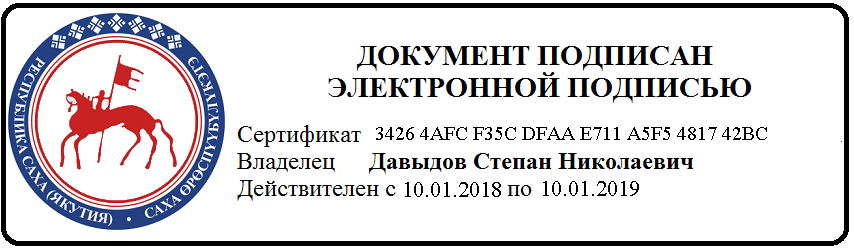 Руководитель                                                                                                                       С.Н. ДавыдовИ.А. Жирков50-70-61 IP 65861zhirkovia@adm.sakha.gov.ruЛИСТ РАССЫЛКИ	Министерство архитектуры и строительного комплекса РС(Я);Министерство жилищно-коммунального хозяйства и энергетики РС(Я);Министерство здравоохранения РС(Я);Министерство имущественных и земельных отношений РС(Я);Министерство культуры и духовного развития РС(Я);Министерство охраны природы РС(Я);Министерство по делам молодежи и семейной политике РС(Я);Министерство инвестиционного развития и предпринимательства РС(Я);Министерство по развитию институтов гражданского общества РС(Я);Министерство промышленности и геологии РС(Я);Министерство сельского хозяйства и продовольственной политики РС(Я);Министерство спорта РС(Я);Министерство транспорта и дорожного хозяйства РС(Я);Министерство труда и социального развития РС(Я);Министерство финансов РС(Я);Министерство экономики РС(Я);Государственный комитет по ценовой политике РС(Я); Государственный комитет РC(Я) по регулированию контрактной системы в сфере закупок;Государственный комитет по обеспечению жизнедеятельности населения РС(Я);Государственный комитет РС(Я) по занятости населения;Государственный комитет РС(Я) по делам Арктики;Департамент ветеринарии РС(Я);Департамент по лесным отношениям РС(Я);Департамент по внешним связям РС(Я);Департамент РС(Я) по охране объектов культурного наследия;Постоянное представительство РС(Я) по Дальневосточному федеральному округу;Постоянное представительство РС(Я) при Президенте РФ;Управление государственного строительного и жилищного надзора РС(Я);Управление делами Главы РС(Я) и Правительства РС(Я);Управление ЗАГС при Правительстве РС(Я);Управление по надзору за техническим состоянием самоходных машин и других видов техники РС(Я);Управление Республики Саха (Якутия) по государственному регулированию алкогольного рынка;Центральный аппарат по организационному обеспечению деятельности мировых судей в РС(Я);Счетная палата Республики Саха (Якутия);Центральная избирательная комиссия РС(Я);Управлениепри Главе Республики Саха (Якутия) по профилактике коррупционных и иных правонарушенийВесьма срочно!Саха Өрөспүүбүлүкэтин 
Ил Дарханын иһинэн
коррупция хабааннаах уонна да атын быраабы кэһиилэри сэрэтэр
управление
ул. Кирова, д. 18, блок «Б», г. Якутск, 677027, тел/факс (4112) 507-053E-mail:ugpk@sakha.gov.ru  http://www.sakha.gov.ruул. Кирова, д. 18, блок «Б», г. Якутск, 677027, тел/факс (4112) 507-053E-mail:ugpk@sakha.gov.ru  http://www.sakha.gov.ruул. Кирова, д. 18, блок «Б», г. Якутск, 677027, тел/факс (4112) 507-053E-mail:ugpk@sakha.gov.ru  http://www.sakha.gov.ruул. Кирова, д. 18, блок «Б», г. Якутск, 677027, тел/факс (4112) 507-053E-mail:ugpk@sakha.gov.ru  http://www.sakha.gov.ruул. Кирова, д. 18, блок «Б», г. Якутск, 677027, тел/факс (4112) 507-053E-mail:ugpk@sakha.gov.ru  http://www.sakha.gov.ru______________ 20____ г. № ________На № _________ от ______________________________ 20____ г. № ________На № _________ от ________________